Representação literáriaEssa é a proposta que usaremos durante nossa videoconferência pelo link do Meet:https://meet.google.com/xyk-buwh-owiFormas retasEssa semana, nossa representação será voltada para as formas geométricas, especialmente as com retas! Escolha a parte do livro que você está lendo e deseja representar e faça o seu desenho em uma folha A4, seguindo as regras abaixo:A representação deve ser a mão – não digital;Faça margens de 2cm na folha;Use régua para fazer suas formas; Pinte todas as partes, inclusive o fundo; eNão use formas com curvas, apenas retas.Seja criativo! E boa leitura.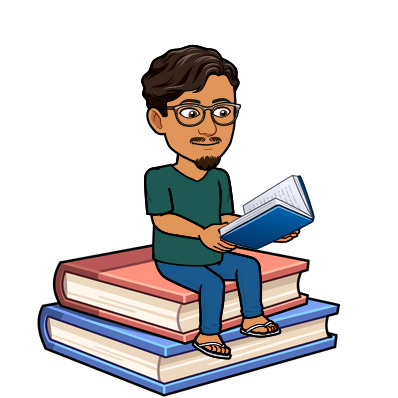 Cronograma da aulaCronograma da aulaCronograma da aulaATIVIDADEHORÁRIO1ª parteExercícios de correção postural9h10 às 9h152ª parteOrientações sobre as atividades do dia9h15 às 9h203ª parteResolução das melhoras9h20 às 9h554ª partePostagem9h55 às 10h